КАРАР                                                                               ПОСТАНОВЛЕНИЕ№  9919 августа 2019 йыл                                                        19 августа 2019 годаОб отмене  постановления от 22.01.2018 года № 1   «О взаимодействии  Бураевского межмуниципального филиала   ФКУ УИИ УФСИН России по РБ с органом местного самоуправления по определению и согласованию мест отбывания осужденными исправительных работ»  В целях приведения нормативно – правовых актов в соответствие с действующим законодательством, Администрация сельского поселения Кушманаковский сельсовет муниципального района Бураевский район Республика Башкортостан ПОСТАНОВЛЯЕТ:     1. Признать утратившим силу постановление от 22.01.2018 года № 1 «О взаимодействии  Бураевского межмуниципального филиала   ФКУ УИИ УФСИН России по РБ с органом местного самоуправления по определению и согласованию мест отбывания осужденными исправительных работ»     2. Разместить настоящее Постановление на официальном сайте сельского поселения Кушманаковский сельсовет муниципального района Бураевский район Республики Башкортостан.      3. Контроль за исполнением настоящего Постановления оставляю за собой.Глава сельского поселения                                                                    Кушманаковский сельсовет                                           муниципального районаБураевский район         Республики Башкортостан                                                              А.Д.КаюмовБашkортостан  РеспубликаhыБорай районы  муниципаль                                                                                                                                                                                                             районының  Кушманак ауылсоветы ауыл биләмәhе хакимиәте 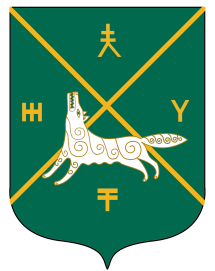 Администрация сельского поселения Кушманаковский сельсовет муниципального района     Бураевский район Республики Башкортостан